Среднее полное общее образование 11(12) классЕдиный государственный экзамен в 11 классах в 2020 годуОсновной период ЕГЭ в 2020 году в Кондинском районе прошел без серьезных сбоев и нарушений.  В ЕГЭ в 2020 году принимали участие выпускники, которым результаты необходимы были для поступления в ВУЗы. Анализ итогов ЕГЭ в 2020 году проведен по трем показателям (исключен показатель «уровень освоения образовательного стандарта»), но вместе с тем сравнивать результаты с предыдущими годами по предмету «русский язык» не корректно, ввиду того что результаты ЕГЭ не влияли на получение  аттестата, соответственно все экзамены являлись экзаменами «по выбору» выпускника. Показатели:Активность выпускников в выборе предметов.Средний тестовый балл, наивысший тестовый балл, не преодолевшие  порогового значения,  процент выпускников, набравших  до 60 баллов, от 61 до 80 баллов, от 81 до 100 баллов в разрезе средних общеобразовательных школ Кондинского района.Уровень освоения образовательного стандарта для получения профессионального образования.Показатель активности выпускников в выборе предметов (сдававших два и более) отражает процент выпускников, ориентированных на получение профессионального (преимущественно высшего) образованияРейтинг активность выпускников в выборе предметов (3 и более) в 2020 году в сравнении с 2019, 2018, 2017, 2016, 2015 годомАктивность участия выпускников в ЕГЭПроцент выпускников, сдававших ЕГЭ и планировавших поступление в ВУЗы  не изменился  по сравнению с прошлым годом и составил 68 %. 100% выпускников «Ушьинской СОШ» были нацелены на высшее образование, причем два предыдущих года данный показатель был равен 0 . Положительная  динамика показателя наблюдается в Куминской, Леушинской, Луговской, Кондинской школах. Доля выпускников, сдававших ЕГЭ по данному учебному предмету (в динамике за 5лет)Рейтинг популярности предметов несколько изменился относительно предыдущего года.  На вторую позицию по популярности  вновь поднялся предмет «физика». Увеличился процент выпускников, выбравших обществознание,  физику, литературу, географию. Уменьшился по сравнению с прошлым годом процент выпускников, выбирающих биологию, химию, историю, информатику. Процент выпускников, выбравших для сдачи предмет «английский язык»   занимает традиционно последнюю позицию. РУССКИЙ ЯЗЫКСравнительные данные о результатах ЕГЭ по русскому языку в разрезе образовательных учреждений (36)Рейтинг по показателю средний тестовый балл (русский язык)Данный показатель  не изменился относительно прошлого года и составил 68 баллов.  Лидерами  по данному показателю являются Луговская, Мулымская и Половинкинская СОШ,   Выше среднего по району так же показатель в Куминской, Юмасинской, Болчаровской, Леушинской и Кондинской школах. Самый низкий средний балл в Морткинской СОШ. Наблюдается снижение данного показателя относительно 2019 года в  Юмасинской, Алтайской, Междуреченской, Шугурской и  Морткинской школах. Рейтинг по показателю наивысший тестовый балл (русский язык)Лидерами по данному показателю в 2020 году  является Луговская  СОШ, самый низкий показатель в Алтайской  школе. Положительная динамика показателя наблюдается  половины  школ района.Рейтинг по показателю количество (%) выпускников, набравших70 и более баллов (русский язык)Лидерами в данном показателе являются Луговская и Мулымская СОШ, 100% выпускников которой набрали 70 и более баллов. Средний показатель по району 43%,  что на 1 % ниже  показателя 2019 года. Показатель выше  районного  в большинстве школ. В Ягодинской, Алтайской и Шугурской школах нет выпускников, которые набрали 70 и более баллов на экзамене по русскому языку. 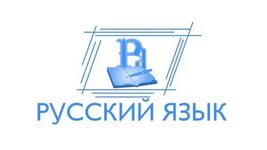 МАТЕМАТИКАСравнительные данные о результатах ЕГЭ по математике (профильный уровень(27))Рейтинг по показателю средний тестовый балл (математика профильная)Экзамен на профильном уровне в 2020 году сдавали 62 выпускника (33%), не преодолели минимальное пороговое значение 5 выпускников (8%). Средний бал понизился относительно 2019 года на 8% и составил 49 баллов. Показатель выше районного у большей половины СОШ: Ушьинская, Ягодинская, Куминская, Юмасинская, Мулымская, Алтайская, Луговская, Кондинская  школы. Повышение показателя среднего балла относительно прошлого года произошло только в Куминской, Алтайской, Луговской, и Половинкинской школах. 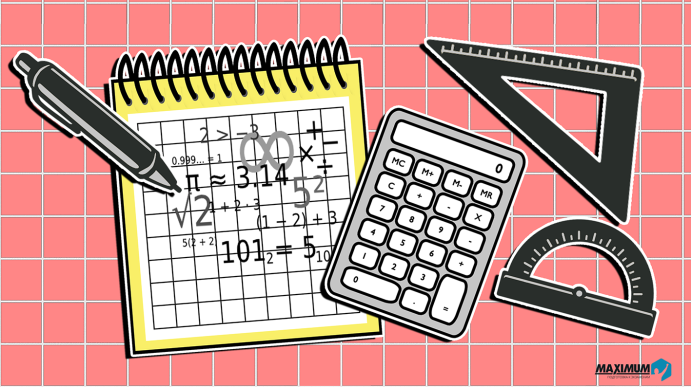 Рейтинг по показателю наивысший тестовый балл (математика профильная)Лидерами по данному показателю являются Междуреченская  СОШ, самый низкий показатель (как и в прошлом году) в Болчаровской СОШ. Незначительная положительная динамика показателя наблюдается только в Леушинской, Половинкинской, Кондинской, Шугурской   школах. В Луговской СОШ повышение показателя на 12 баллов.70 и более баллов набрали 11 (18%) выпускников, что ниже показателя прошлого года на 5%.Количество выпускников, набравших от 61 до 80 баллов – 19 человек (31), что ниже прошлогоднего  показателя на 4%.ИНФОРМАТИКАСравнительные данные о результатах ЕГЭ по информатике(40)Рейтинг по показателю средний тестовый балл (информатика)Средний балл по району уменьшился  по сравнению с  прошлым  годом на 12%, показатель выше районного  в Половинкинской, Луговской и  Междуреченской  СОШ. Лучший результат показал  выпускник Междуреченской СОШ – 73 балла.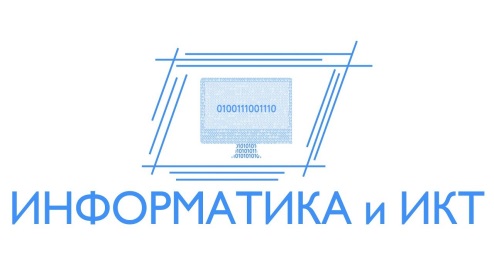 БИОЛОГИЯСравнительные данные о результатах ЕГЭ по биологии (36)Рейтинг по показателю средний тестовый балл (биология)По сравнению с прошлым годом средний тестовый балл уменьшился  на 2%, показатель выше районного  в  Куминской, Луговской, Юмасинской школах. Повышения показателя относительно прошлого года в Шугурской, Леушинской, Куминской школах. Самый низкий показатель (кроме того, ниже минимального порогового значения) в Половинкинской школе.Рейтинг по показателю наивысший тестовый балл (биология)Лидером по данному показателю является Куминская школа. 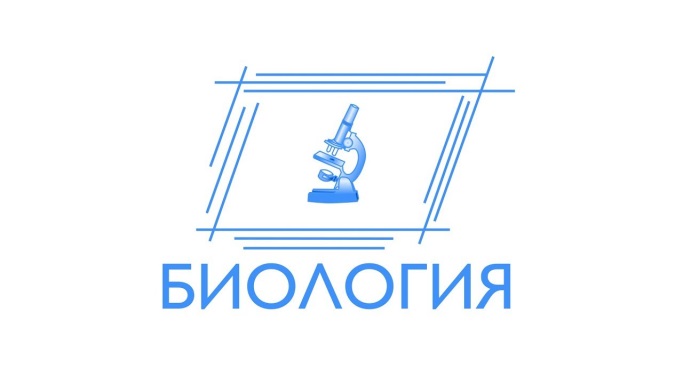 ИСТОРИЯСравнительные данные о результатах ЕГЭ по истории (32)Рейтинг по показателю средний тестовый балл (история)В сравнении с прошлым годом средний по району показатель увеличился на 3 балла. Лидером по предмету история является Куминская СОШ, на втором и третьем местах Половинкинская и Междуреченская  школы соответсвенно.  средний балл выше районного показателя кроме того у Луговской СОШ. Положительная динамика показателя относительно прошлого года во всех ОО кроме  Морткинской СОШ. Рейтинг по показателю наивысший тестовый балл (история)Лидерами по данному показателю являются Междуреченская и Половинкинская школы, на втором  месте Куминская школа. Самый низкий показатель в Алтайской СОШ.ЛИТЕРАТУРАСравнительные данные о результатах ЕГЭ по литературе (32)Рейтинг по показателю средний тестовый балл (литература)Средний показатель по району уменьшился относительно прошлого года на 12%. Лидером является Кондинская СОШ, самый низкий балл в Шугурской школе. Только 3 выпускника (30%) набрали от 61 до 80 баллов.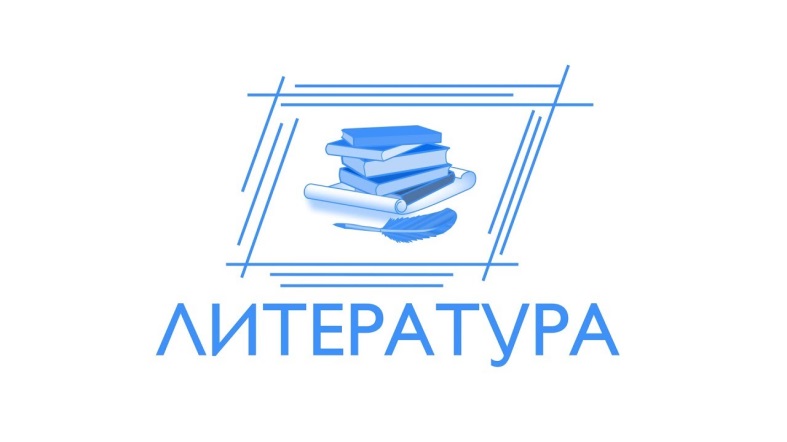 ХИМИЯСравнительные данные о результатах ЕГЭ по химии (36)Рейтинг по показателю средний тестовый балл (химия)Самый высокий показатель среднего балла в Куминской СОШ. Относительно прошлого года показатель в среднем по району увеличился на 3 балла. Показатель выше районного в Куминской, Луговской и Кондинской  школах. Положительная динамика показателя во всех школах кроме Морткинской и Шугурской.   70 и более баллов набрали 5  выпускников,  что составило 33% (в прошлом году 15%) от общего числа.  Не набрали минимального порогового значения три  выпускника (Междуреченская СОШ  -2  и  Шугурская СОШ - 1). Рейтинг по показателю наивысший тестовый балл (химия)Лидером по данному показателю является Куминская  школа, на втором Междуреченская, на третьем и Луговская  школа, самый минимальный результат (ниже порогового значения) в Шугурской школе. Положительная динамика показателя наблюдается у половины школ, принимавших участие в экзамене. 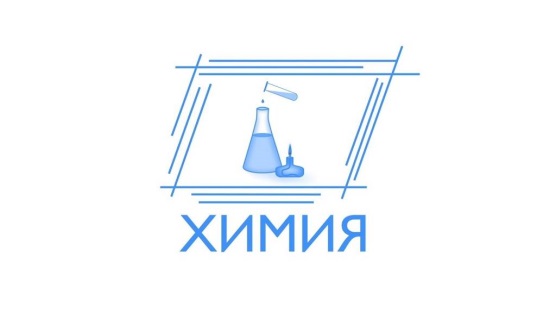 ИНОСТРАННЫЙ ЯЗЫКСравнительные данные о результатах ЕГЭ по английскому языку(20)В экзамене по английскому языку, принимали участие  3 выпускника. Лидером  является Куминская  школа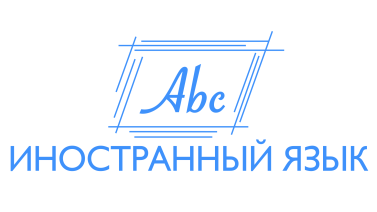 ГЕОГРАФИЯСравнительные данные о результатах ЕГЭ по географии (37)В 2020 году экзамен по географии сдавали семь  выпускников из трех школ. Лучший результат в Куминской школе – 92 балла. Все три выпускника Куминской школы показали высокий результат по данному предмету, средний балл составил 84.   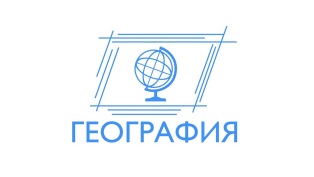 ОБЩЕСТВОЗНАНИЕСравнительные данные о результатах ЕГЭ по обществознанию (42)Рейтинг по показателю средний тестовый балл (обществознание)Средний балл по району понизился  по сравнению с прошлым годом -  на 6%. Лидером является Болчаровская школа,  показатель выше среднего по району также в Половинкинской, Куминской, Алтайской, Мулымской, Междуреченской  и Луговской школах. Самый низкий балл в Шугурской  школе. Положительная динамика показателя наблюдается только в Половинкинской СОШ, в Куминской СОШ показатель сохраняется относительно прошлого года, во всех остальных школах наблюдается снижение среднего балла. Рейтинг по показателю наивысший тестовый балл (обществознание)Лидером по данному показателю является  Междуреченская СОШ, на втором и третьем месте  и Куминская и Морткинская СОШ соответственно,  самый низкий показатель в Шугурской СОШ. Относительно прошлого года положительная динамика показателя наблюдается только  в Куминской и незначительно (на 1 балл) в Морткинской школе, в Половинкинской школе показатель на прежнем уровне. Во всех остальных школах показатель ниже прошлого года.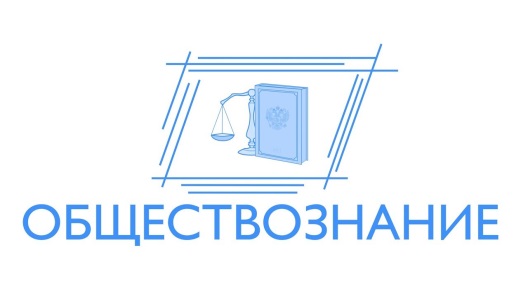 ФИЗИКАСравнительные данные о результатах ЕГЭ по физике (36)Рейтинг по показателю средний тестовый балл (физика)Средний показатель по району  уменьшился  по сравнению с прошлым годом на 4 балла.  Положительная динамика показателя наблюдается только  в Луговской и Кондинской школах. Средний тестовый балл самый низкий за последние 5 лет.Рейтинг по показателю наивысший тестовый балл (физика)Наивысший тестовый бал набрала выпускница  Луговской СОШ, самый низкий результат  у выпускницы Алтайской  СОШ. Положительная динамика  показателя в Луговской, Леушинской и Половинкинской школах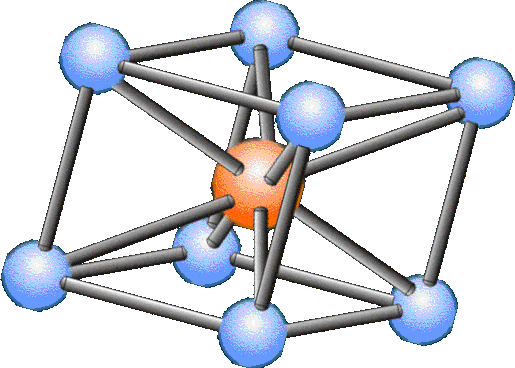 Уровень освоения образовательного стандарта для получения профессионального образованияДанный показатель отражает % выпускников, получивших на экзамене по выбору количество баллов не ниже установленного Рособрнадзором минимума и соответственно не продолживших дальнейший образовательный маршрут по намеченному пути. Количество выпускников, не преодолевших порогового значения на экзаменах по выбору в 2019По сравнению с прошлым годом данный показатель значительно (в 5,25 раза) увеличился. Кроме того, в перечне предметов, по которым выпускники Кондинского района не набрали в 2020 году  минимального порогового значения добавились такие  предметы как «профильная математика»  и  «информатика».  Средний балл ЕГЭ в 2020 годуНаблюдается  понижение показателя среднего балла относительно прошлого года  по всем предметам, кроме предметов «география» и «химия», «история». По русскому языку показатель остался на уровне прошлого года. Районный показатель выше окружного по предметам: только по предметам  «история» и «география». В прошлом году районный показатель был выше районного по 5 предметам.ОУКоличество выпускниковКоличество выпускников, участников ЕГЭДоля сдававших 3 и более экзамена (%)2020/2019/2018/2017/2016/2015/ОУКоличество выпускниковДоля сдававших 3 и более экзамена (%)2020/2019/2018/2017/2016/2015/Юмасинская СОШ6350/50/50/100/100/100/Морткинская СОШ181583/100/71/70/78,9/76,5/Куминская СОШ121192/44/75/100/100/61,5/Леушинская СОШ141071/54/63,6/63,6/71,4/60/85,7Луговская СОШ13538/33/75/16,7/16,6/71,4/Ягодинская СОШ8450/-/75/33,3/60/100/Междуреченская СОШ645484/86/91,3/90/86/95/Болчаровская СОШ10220/25/54,5/28,6/45,5/0/Алтайская СОШ3267/100/100/100/0/66,7Кондинская СОШ13646/19/25/65,4/52,4/60/Половинкинская СОШ13754/100/25/42,9/100/66,7/Ушьинская СОШ44100/-/0/0/50/75/Чантырская СОШ1-0/100/100/85,7/20/100/Мулымская СОШ4250/100/66,7/100/100/-/Шугурская СОШ7571/100/100/66,7/55,6/100/Район 19013068/68/73/69,6/71,9/80,4/Учебный предметДоля сдававших (%)Доля сдававших (%)Доля сдававших (%)Доля сдававших (%)Доля сдававших (%)Доля сдававших (%)Доля сдававших (%)Учебный предмет2014201520162017201820192020Математика 33Обществознание 4546,337,431,534,93039Биология 18,221,316,515,812,819,214,2Физика 15,517,714,816,320,21616,8Химия 5,59,28,88,111158,4История 9,59,21210,37,413,28,4Информатика 4,54,277,75,49,210,27,4Литература 3,23,12,22,24,33,65,3География 0,93,70,51,12,533,7Английский язык0,91,22,24,91,21,81,6Немецкий язык -------ОУКол-во выпускниковКол-во сдававших данный предмет (%)мinкол-во балловmax кол-во балловКол-во не преод.(%)Кол-во выпускников набравших от мин. До 60 баллов%Кол-во выпускников набравших от 61 до 80 баллов%Кол-во выпускников набравших от 81 до 100 баллов%Кол-во выпускников набравших 70 и более баллов%Средний тестовый балл 2020/2019/2018/2017/2016/2015/Юмасинская СОШ63(50%)6485--26713326773/78/66/56/63/67/Морткинская СОШ1815(83%)4487-9605331732059/72/66/67/54/69/Леушинская СОШ1410(71%)5394-11088011044070/69/77/67/62/54/Ягодинская СОШ84(50%)5369-250250----62/64/54/68/76/Междуреченская СОШ6454(84%)3691-19352852713193565/69/72/67/67/71/Кондинская СОШ136(46%)6082-11746611735071/56/65/61/56/66/Ушьинская СОШ44(100%)5185-25012512525066/49/27/58/60/7Чантырская СОШ1-/78/69/65/50/54Мулымская СОШ42(50%)7289---150150210081/74/64/66/71/-/Болчаровская СОШ102(20%)6085-150--15015073/55/55/54/64/56/Алтайская СОШ32(67%)6467---2100----66/74/66/58/65/75/Куминская СОШ1211(92%)4594-21832765598277/68/70/78/60/66//Луговская СОШ135(38%)7696---240360510085/6275/56/50/62Половинкинская СОШ137(54%)6491---45734368679/78/71/66/87/71/Шугурская СОШ75(71%)5469-240360----61/67/64/61/61/73/Район190130(68%)3696-393065502620564368/68/68/64/63/67/Округ0,6722,1252,62470,1/69,59/68,11/67,4/64,7/69,4/ОУКол-во выпускниковКол-во сдававших данный предмет (%)мinкол-во балловmax кол-во балловКол-во не преод.(%)Кол-во выпускников набравших от мин. До 60 баллов%Кол-во выпускников набравших от 61 до 80 баллов%Кол-во выпускников набравших от 81 до 100 баллов%Кол-во выпускников набравших 70 и более баллов%Средний тестовый балл 2020/2019/2018/2017/2016/2015/Юмасинская СОШ61(17%)5656-1100------56/-/50/28/57/23/Морткинская СОШ185(28%)3368-360240----49/63/47/39/42/49/Леушинская СОШ146(43%)23761(17%)467117--11744/62/59/28/24/47/Ягодинская СОШ84(50%)3372-125375--25061/-/48/33/36/41/Междуреченская СОШ6422(34%)14804(18%)1359523--41844/57/45/43/46/39Кондинская СОШ134(31%)4568-375125----53/62/53/34/48/42/Ушьинская СОШ44(100%)3978-125375--25064/-///39/Чантырская СОШ10-/76/37/38/23/20/Мулымская СОШ42(50%)5656-2100------56/58/40/29/45/-/Болчаровская СОШ101(10%)2727-1100------27/33/39/28/40/-/Алтайская СОШ31(33%)5656-1100------56/52/36/21//27Куминская СОШ123(25%)3976-133267--13361/56/43/51/67/34/Луговская СОШ133(23%)4562-267133----54/50/50/27/-/15/Половинкинская СОШ133(23%)3970-267133--13349/43/50//23/55/Шугурская СОШ73(43%)3350-3100------41/45/50/33/62/47/Район19062(33%)14805(8%)3861193111,6111849/57/46/38/45/37/Округ6,8349,0838,495,653,6/57,17/55,92/49,75/42,7/47,5/44,5/ОУКол-во выпускников (всего)Кол-во сдававших данный предмет (%)мinкол-во балловmax кол-во балловКол-во не преодолевших минимального порогового значения (%)Кол-во выпускников набравших от мин. До 60 баллов%Кол-во выпускников набравших от 61 до 80 баллов%Кол-во выпускников набравших от 81 до 100 баллов%Кол-во выпускников набравших 70 и более баллов%Средний тестовый балл 2020/2019/2018/2017/2016/2015/Морткинская СОШ181(6%)4646-1100------46/60/41/34/42/Междуреченская СОШ649(14%)34731(11%)444444--33358/70/61/58/58,7/50Куминская СОШ/68/50/Леушинская СОШ141(7%)4242-1100------42/54/66/Луговская СОШ131(8%)5959-1100------59/Кондинская СОШ131(8%)27271(100%)--------27/Половинкинская СОШ131(8%)6262---1100----62/Район14(7%)27732(14%)750536--32154/66/56/48/56/46Округ 9,7337,1836,2316,8559,8/61,63/61,66/57,67/58,9/58,9/57,9ОУКол-во выпускниковКол-во сдававших данный предмет (%)мinкол-во балловmax кол-во балловКол-во не преодолевших минимального порогового значения (%)Кол-во выпускников набравших от мин. До 60 баллов%Кол-во выпускников набравших от 61 до 80 баллов%Кол-во выпускников набравших от 81 до 100 баллов%Кол-во выпускников набравших 70 и более баллов%Средний тестовый балл 2020/2019/2018/2017/2016/2015/Междуреченская СОШ6414(22%)34842(14%)107117171748/49/57/51/53/5Шугурская СОШ72(29%)4252-2100------47/46/31/46/25/Куминская СОШ123(25%)7484---267133310078/61/65/68/64,Леушинская СОШ141(7%)4040-1100------40/34/90/51/5Морткинская СОШ182(11%)3855-2100------47/48/Юмасинская СОШ61(17%)5656-1100------56/86/Кондинская СОШ131(8%)4242-1100------42/62/Половинкинская СОШ131(8%)18181(100%)--------18/Луговская СОШ131(8%)7070---1100--110070/70Район19026(14%)18843(12%)17654192851951/53/57/53/52/Округ 12,7757,4727,472,2951,3/53,6/52,1ОУКол-во выпускниковКол-во сдававших данный предмет (%)мinкол-во балловmax кол-во балловКол-во не преодолевших минимального порогового значения (%)Кол-во выпускников набравших от мин. До 60 баллов%Кол-во выпускников набравших от 61 до 80 баллов%Кол-во выпускников набравших от 81 до 100 баллов%Кол-во выпускников набравших 70 и более баллов%Средний тестовый балл /2019/2018/2017/Морткинская СОШ181(6%)5151-1100------51/57/42/43/49,5Междуреченская СОШ648(13%)3498-33811144444468/60/66/57/53/Куминская СОШ121(8%)8383-----1100110083/Половинкинская СОШ133(23%)6898---26713313378/68/Алтайская СОШ31(33%)4949-1100------49/55/60/Луговская СОШ131(7%)6464---1100----64/Район153498-53342764064063/60/56/57/Округ 5,3554,7226,1713,7555,8/54,44/51,8/ОУКол-во выпускниковКол-во сдававших данный предмет (%)Мin кол-во балловMax  кол-во балловне преодолевших минимального порогового значения (%)Кол-во выпускников набравших от 61 до 80 балловКол-во выпускников набравших от 81 до 100 баллов%Средний тестовый балл 2020/2019/2018/20172016/Шугурская СОШ71(14%)4444---44/35/66/Междуреченская СОШ645(8%)38731--52/71/80/56/51/69/58/Куминская СОШ122(17%)3859---49/Леушинская СОШ141(7%)63631--63/Кондинская СОШ131(8%)69691--69/Район10(5%)3873-3(30%)53/65/77/58/54,5/58/Округ 2,5941,7221,5565,1/68,44/65,3/55,2ОУКол-во выпускниковКол-во сдававших данный предмет (%)мinкол-во балловmax кол-во балловКол-во не преодолевших минимального порогового значения (%)Кол-во выпускников набравших от мин. До 60 баллов%Кол-во выпускников набравших от 61 до 80 баллов%Кол-во выпускников набравших от 81 до 100 баллов%Кол-во выпускников набравших 70 и более баллов%Средний тестовый балл 2020/2019/2018/2017Междуреченская СОШ649(14%)30852(22%)55611111122252/48/52/56/51/64/Куминская СОШ122(17%)8289-----2100210086/64/68/57/72/Леушинская СОШ141(7%)4242-1100------42/14/58/61/53/Кондинская СОШ131(8%)6868---1100----68/61/98/49/58/Морткинская СОШ181(6%)4747-1100------47/47/Луговская СОШ131(8%)7676---1100--110076/58/Шугурская СОШ71(14%)15151(100%)--------15/42/Район16(8%)15893(19%)74731931953355/52/57/54/52/59/Округ 20,8540,8526,7211,5853/55,32/52,2/53,4ОУКол-во выпускниковКол-во сдававших данный предмет (%)мinкол-во балловmax кол-во балловКол-во не преодолевших минимального порогового значения (%)Кол-во выпускников набравших от мин. До 60 баллов%Кол-во выпускников набравших от 61 до 80 баллов%Кол-во выпускников набравших от 81 до 100 баллов%Кол-во выпускников набравших 70 и более баллов%Средний тестовый балл 2020/2019/2018/2017Междуреченская СОШ642(3%)5962-150150----61/73/73/85/74/64/Куминская СОШ121(8%)8787-----1100110087/82/Район13313313313369/71/49/64/78,5/64/Округ 0,5818,5834,2646,5773,7/71,46/67,62/64,8/ОУКол-во выпускниковКол-во сдававших данный предмет (%)мinкол-во балловmax кол-во баллов% не преодолевших минимальный порогКол-во выпускников набравших от 61 до 80 баллов%Кол-во выпускников набравших от 81 до 100 баллов%Средний тестовый балл 2020/2019/2018/2017/2016Междуреченская СОШ643(5%)4768267--59/69/45/Морткинская СОШ181(6%)6262110062/Куминская СОШ123(25%)789213326784/Район7(3,7%)4792-45722970/60/59/65/47/60/Округ 0,8737,1210,0459,9/57,99/56,6/54,4/58,5ОУКол-во выпускниковКол-во сдававших данный предмет (%)мinкол-во балловmax кол-во балловКол-во не преодолевших минимального порогового значения (%)Кол-во выпускников набравших от мин. До 60 баллов%Кол-во выпускников набравших от 61 до 80 баллов%Кол-во выпускников набравших от 81 до 100 баллов%Кол-во выпускников набравших 70 и более баллов%Средний тестовый балл 2019/2018/2017Морткинская СОШ1812(67%)27727(58%)43318--1843/52/59/58/47,8Леушинская СОШ145(36%)35522(40%)360------44/51/83/52/Междуреченская СОШ6427(42%)14884(14%)15567601431153/68/59/57Мулымская СОШ42(50%)5557-2100------56/79/58/61/Куминская СОШ123(25%)33851(33%)--13313326763/63/59/53/Луговская СОШ132(15%)4655-2100------51/Шугурская СОШ71(14%)20201(100%)--------20/48/26/47/Алтайская СОШ31(33%)6060-1100------60/61/54/47/Половинкинская СОШ135(38%)5971-360240--24064/59/Ягодинская СОШ84(50%)27542(50%)250------41/Болчаровская СОШ102(20%)6371---2100--15067/Кондинская СОШ132(15%)41421(50%)150------42/Ушьинская СОШ44(100%)23691(25%)250125----49/Район70(37%)148819(27%)355014202391350/61/57/53/Округ 20,448,8725,834,952,9/54,09/54,3ОУКол-во выпускниковКол-во сдававших данный предмет (%)мinкол-во балловmax кол-во балловКол-во не преодолевших минимального порогового значения (%)Кол-во выпускников набравших от мин. До 60 баллов%Кол-во выпускников набравших от 61 до 80 баллов%Кол-во выпускников набравших от 81 до 100 баллов%Кол-во выпускников набравших 70 и более баллов%Средний тестовый балл 2020/2019/2018/2017Леушинская СОШ144(29%)3961-375125----48/43/56/44/40Междуреченская СОШ6416(25%)23593(19%)1381------43/50/48/53/Шугурская СОШ72(29%)30441(50%)150------37/Половинкинская СОШ131(8%)6262---1100----62/62/Луговская СОШ131(8%)6464---1100----64/42/Кондинская СОШ131(8%)4242-1100------42/40/Ягодинская СОШ83(38%)4146-3100------44/Алтайская СОШ31(33%)4141-1100------41/Ушьинская СОШ 43(75%)3654-3100------46/Район32(17%)23644(13%)257839----45/49/48/50/49Округ5,269,3318,756,8252,8/54,69/53,4/51СОШОбщий %Не преодолевших порог (от общего числа вып.)Математика профильнаяХимияИсторияБиологияФизикаИнформатикаОбществознаниеСОШОбщий %Не преодолевших порог (от общего числа вып.)Общее количество, не преодолевших порогового значенияОбщее количество, не преодолевших порогового значенияОбщее количество, не преодолевших порогового значенияОбщее количество, не преодолевших порогового значенияОбщее количество, не преодолевших порогового значенияОбщее количество, не преодолевших порогового значенияОбщее количество, не преодолевших порогового значения1Морткинская СОШ7(39%)72Междуреченская СОШ16(25%)4223143Шугурская СОШ3(43%)1114Леушинская СОШ3(21%)125Кондинская СОШ2(15%)116Куминская СОШ 1(8%)17Ягодинская СОШ2(25%)28Ушьинская СОШ1(25%)19Половинкинская СОШ1(8%)1Итого в 2020 г.36(18,9%)53-342192012-8%; 2013-3,1%; 2014-6,9%; 2015-25,8%; 2016-32(17,5%); 2017-26(14,1%); 2018 21(12,9%); 2019 6(3,6%)2015-32(27%);2016- 16(16,3%);2017 -14(16,5%)2016-1(6,3%);2017-1(6,7%)2019-2(7,7%)2015-8%;2016-1(4,5%)2017-1(5,3%)2012-6; 2013-2; 2014-7;2015-3%; 2016-2(6,7%)2017 -1(3,4%)2019-2(6,3%)2014-3;2015-7%;2016-1(3,7%)2017-02019-1(3,7%)2015-14%;2016-1(7,1%)2017-2(20%)2012-5;2013-1; 2014-1; 2015-7%; 2016-10(5,5%)2017-7(12,1%)2019-1(2%)Предмет2020201920182017ОкругЛидерыРусский язык 6868686470,1Луговская СОШ (85 баллов),  Мулымская СОШ(81 балл), Половинкинская СОШ (79 баллов) Математика (профиль)4957463853,6 Ушьинская СОШ (64 балла), Ягодинская СОШ (61 балл), Куминская СОШ (61 балл)Физика 4549485052,8Луговская СОШ (64 балла),  Половинкинская СОШ (62 балла), Леушинская СОШ (48 баллов)Химия 5552575453Куминская СОШ (86 баллов), Луговская СОШ (76 баллов)Информатика и ИКТ5466564859,8Половинкинская СОШ (62), Луговская СОШ (59 баллов),  Междуреченская СОШ (58 баллов)Биология 5153575351,3Куминская СОШ (78 баллов), Луговская СОШ (70баллов)История 6360565755,8Куминская СОШ (83 балла)Половинкинская СОШ (78 баллов), География 7060596459,9Куминская СОШ (84 балла)Английский язык 6971496473,7Куминская СОШ (87 баллов)Обществознание 5061575352,9Болчаровская СОШ (67), Половинкинская СОШ(64), Куминская СОШ (63)Литература 5365775865,1Кондинская СОШ (69), Леушинская СОШ (63), Междуреченская СОШ (52 балл)